Ref.Unit 6 Concepts & DefinitionsTerms, Notation, Formulas, DiagramsProcesses involving batch and continuous flow of liquids, gasses, and bulk solids.Process AutomationProcesses usually involving the piece flow of product.Factory AutomationA system that combines measuring materials and controlling instruments into an arrangement capable of automatic action.Process ControlUsing ____________ an operator must visually monitor a process and make corrections as needed.Manual ControlUsing _______________ instruments are used to measure and control a process.Automatic ControlProcess of utilizing instruments to measure and control process variables to manufacture products safely and efficiently.Industrial (Process) InstrumentationFederal agency that enforces safety and health regulations.Occupational Safety and Health Administration (OSHA)The NIST develops measurement standards.National Institute of Standards and Technology (NIST)Parameters or quantities that we wish to control at the correct limit…must be maintained (measured and controlled) in a loop. (e.g. the fluid level in a tank, temperature, pressure…)Process VariablesThe quantity of fluid passing a certain point within a given period of time. A common unit is gallons per minute (GPM).FlowThe amount of heat in a substance; usually measured in degrees Fahrenheit (o F) or Celsius (o C).TemperatureThe height of material in a container.  Typically measured in feet, inches or percent.LevelForce divided by the area that the force is acting on.  Common unit of measure of pressure is pounds per square inch or PSI.PressureThe desired value of a process variable (e.g. fluid level). Value at which PV is maintained.Set PointWhen the process variable deviates from the set point.Process UpsetThe amount of deviation from the set point.ErrorThe difference between the minimum and maximum values of a process variable.RangeThe difference between the maximum and minimum values of a rangeSpanThe ability of a sensor to provide the same result under the same conditions.RepeatabilityThe smallest change in a variable that can be detected by a sensor.SensitivityThe gradual change in a measurement over time when the process conditions are constant.DriftThe degree to which a measured value matches the actual process value.AccuracyThe milliamp signal (value) and the corresponding value of the process variable are ____________ to one another.ProportionalThe arrangement of instruments designed to measure and control a process.Instrument LoopA typical control loop contains 3 major elements:Primary ElementControl ElementFinal ElementThe _______________ is typically an electrical device (e.g. a level measuring instrument) that measures the process variable and converts the measurement into a value (electrical signal).Primary ElementThe most common electrical transmission in a control loop is _______________ milliamps.4 to 20The ______________ receives the 4-20 mA signal from the primary element (PV), compares  it to a set point, and sends a signal (corrective action) to the final element to keep the process variable at the set point.Control Element(Controller / PLC)In order to maintain (control) the process variable set point (e.g. the level in a tank), a __________________ must be changed to control the final element (e.g. an actuator controlled valve).Manipulated VariableReceives a signal from the control element and adjusts the manipulated variable in order to keep the process set point.Final ElementIn _______________, the final control element is either on or off depending on whether the process variable is above or below set point. (tends to overshoot or undershoot the set point)On/Off Control In ______________, the final control element changes proportionally to the amount of deviation from the setpoint. (more precise)Proportional Control Ensures that the output of the transmitter is proportional to the Process Variable.CalibrationLists instruments used by tag number.Instrumentation IndexContain applicable codes, standards, wiring and cable requirements, ventilation requirements, power supply requirements, etc.General Instrumentation SpecificationsProvide information and requirements for proper mounting and connections of a specific instrument.Installation Detail DrawingsIdentify where an instrument is to be installed.Location DrawingsDetailed drawing of equipment, piping, and instrumentation on a project.Piping and Instrument Drawing(P&ID)P&ID symbol for a discrete, field mounted instrument, visible at field location…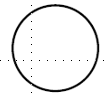 P&ID symbol for a ball valve.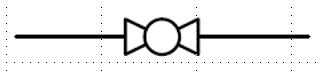 P&ID symbol for a control valve. (Fail to closed position)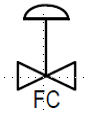 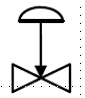 Identify instrumentation location, function, and related instrument loop.Tag NumbersIdentify location of instrument, when the process is spread across multiple buildings or areas.Area Designation Numbers